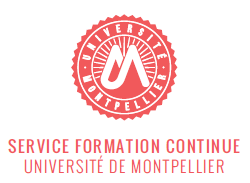 S e r v i c e F o r m a t i o n C o n t i n u e – U n i v e r s i t é d e M o n t p e l l i e rS i t e M o n t p e l l i e r N o r d99 avenue d'Occitanie34096 MONTPELLIER cedex 5Tel : 04 34 43 21 21 Fax : 04 99 58 52 81S i t e M o n t p e l l i e r S u d Espace Richter – Rue Vendémiaire – Bât. E CS 29555  -  34961 MONTPELLIER cedex 2Tel : 04 34 43 21 21    Fax : 04 34 43 21 90w w w . u m o n t p e l l i e r . f rS i t e N î m e s 8 rue Jules Raimu 30907 NIMES cedex 2Tel: 04 66 64 95 62    Fax : 04 66 62 85 41INTITULE DE LA FORMATION (obligatoire) :      NOM Prénom :      NOM Prénom :      NOM DE NAISSANCE :      Date de naissance :          Ville de naissance :             Pays de naissance :      Date de naissance :          Ville de naissance :             Pays de naissance :      Date de naissance :          Ville de naissance :             Pays de naissance :      Nationalité :                        N° sécurité sociale :        (Joindre copie attestation de droits en cours de validité)Nationalité :                        N° sécurité sociale :        (Joindre copie attestation de droits en cours de validité)Nationalité :                        N° sécurité sociale :        (Joindre copie attestation de droits en cours de validité)Adresse personnelle :      Adresse personnelle :      Adresse personnelle :      Code postal :      Ville :      Pays :      Téléphone personnel :      Téléphone personnel :      E-mail :      SITUATION A L’ENTRÉE EN FORMATIONSITUATION A L’ENTRÉE EN FORMATIONSITUATION A L’ENTRÉE EN FORMATION Salarié      Titulaire de la fonction publique     en CDI          en CDD           du      /       /         au       /       /         Poste   occupé   :                    Employeur   :          Adresse   :        Code postal : .         Ville :        Pays :      Tél  :            E-mail  :        Demandeur d’emploi :		Dernier poste occupé :                                                      Type de contrat :      Durée :                                                  Dernier employeur :      Inscrit(e) à Pôle Emploi :    OUI   A compter du :       /        /             N° identifiant :       Agence :                                       Département :               (joindre copie de la carte Pôle Emploi )   NON A FAIRE        Indemnisé par Pôle Emploi :                 		  OUI              NON   (si OUI  joindre copie notification)Bénéficiaire du RSA :			        OUI              NON   (si OUI  joindre copie notification)       Bénéficiaire d’une autre allocation :                                                              OUI              NON   (si OUI préciser laquelle et  joindre copie notification)   Autre statut : (exposez brièvement votre situation)   Etranger : Date du titre de séjour :       /        /       (joindre copie de la carte de séjour)L’autorisation de suivre la formation est subordonnée à la signature du contrat ou de la convention de formation professionnelle et au règlement des frais correspondants.L’inscription à l’Université s’effectue au moyen d’un dossier distinct, à demander au Service Formation Continue. Salarié      Titulaire de la fonction publique     en CDI          en CDD           du      /       /         au       /       /         Poste   occupé   :                    Employeur   :          Adresse   :        Code postal : .         Ville :        Pays :      Tél  :            E-mail  :        Demandeur d’emploi :		Dernier poste occupé :                                                      Type de contrat :      Durée :                                                  Dernier employeur :      Inscrit(e) à Pôle Emploi :    OUI   A compter du :       /        /             N° identifiant :       Agence :                                       Département :               (joindre copie de la carte Pôle Emploi )   NON A FAIRE        Indemnisé par Pôle Emploi :                 		  OUI              NON   (si OUI  joindre copie notification)Bénéficiaire du RSA :			        OUI              NON   (si OUI  joindre copie notification)       Bénéficiaire d’une autre allocation :                                                              OUI              NON   (si OUI préciser laquelle et  joindre copie notification)   Autre statut : (exposez brièvement votre situation)   Etranger : Date du titre de séjour :       /        /       (joindre copie de la carte de séjour)L’autorisation de suivre la formation est subordonnée à la signature du contrat ou de la convention de formation professionnelle et au règlement des frais correspondants.L’inscription à l’Université s’effectue au moyen d’un dossier distinct, à demander au Service Formation Continue. Salarié      Titulaire de la fonction publique     en CDI          en CDD           du      /       /         au       /       /         Poste   occupé   :                    Employeur   :          Adresse   :        Code postal : .         Ville :        Pays :      Tél  :            E-mail  :        Demandeur d’emploi :		Dernier poste occupé :                                                      Type de contrat :      Durée :                                                  Dernier employeur :      Inscrit(e) à Pôle Emploi :    OUI   A compter du :       /        /             N° identifiant :       Agence :                                       Département :               (joindre copie de la carte Pôle Emploi )   NON A FAIRE        Indemnisé par Pôle Emploi :                 		  OUI              NON   (si OUI  joindre copie notification)Bénéficiaire du RSA :			        OUI              NON   (si OUI  joindre copie notification)       Bénéficiaire d’une autre allocation :                                                              OUI              NON   (si OUI préciser laquelle et  joindre copie notification)   Autre statut : (exposez brièvement votre situation)   Etranger : Date du titre de séjour :       /        /       (joindre copie de la carte de séjour)L’autorisation de suivre la formation est subordonnée à la signature du contrat ou de la convention de formation professionnelle et au règlement des frais correspondants.L’inscription à l’Université s’effectue au moyen d’un dossier distinct, à demander au Service Formation Continue.FINANCEMENT ENVISAGEFINANCEMENT ENVISAGEFINANCEMENT ENVISAGE Financement Région     Avez-vous suivi une formation financée par la Région depuis moins d'un an ?       OUI       NON   Toutes les formations ne sont pas financées par la Région ! AIF (Aide Individuelle à la Formation) TRANSTIONS PRO CDD.  Organisme financeur :       CPF     Montant mobilisable à indiquer obligatoirement (€) :       Contrat de Professionnalisation     Avez-vous trouvé une entreprise ?  OUI   NON    en cours de discussion Pour salarié TRANSITONS PRO CDI / Organisme financeur :       TRANSITONS PRO CDD / Organisme financeur :       Plan de développement des compétences  CPF *	Nombre d'heures :       PRO-A * Financement AGEFIPH pour travailleur  handicapé Financement personnel Autre  :         (Profession  libérale, artisan… etc.)Ces informations restent internes au Service Formation Continue et ne seront pas communiquées aux équipes pédagogiques.PERSONNES EN SITUATION DE HANDICAP Déclaration de situation d’handicap   Nécessité d’aménagements (préciser vos besoins) :      Vous serez contacté(e) par la personne Référent Handicap du service de formation continue. Financement Région     Avez-vous suivi une formation financée par la Région depuis moins d'un an ?       OUI       NON   Toutes les formations ne sont pas financées par la Région ! AIF (Aide Individuelle à la Formation) TRANSTIONS PRO CDD.  Organisme financeur :       CPF     Montant mobilisable à indiquer obligatoirement (€) :       Contrat de Professionnalisation     Avez-vous trouvé une entreprise ?  OUI   NON    en cours de discussion Pour salarié TRANSITONS PRO CDI / Organisme financeur :       TRANSITONS PRO CDD / Organisme financeur :       Plan de développement des compétences  CPF *	Nombre d'heures :       PRO-A * Financement AGEFIPH pour travailleur  handicapé Financement personnel Autre  :         (Profession  libérale, artisan… etc.)Ces informations restent internes au Service Formation Continue et ne seront pas communiquées aux équipes pédagogiques.PERSONNES EN SITUATION DE HANDICAP Déclaration de situation d’handicap   Nécessité d’aménagements (préciser vos besoins) :      Vous serez contacté(e) par la personne Référent Handicap du service de formation continue. Financement Région     Avez-vous suivi une formation financée par la Région depuis moins d'un an ?       OUI       NON   Toutes les formations ne sont pas financées par la Région ! AIF (Aide Individuelle à la Formation) TRANSTIONS PRO CDD.  Organisme financeur :       CPF     Montant mobilisable à indiquer obligatoirement (€) :       Contrat de Professionnalisation     Avez-vous trouvé une entreprise ?  OUI   NON    en cours de discussion Pour salarié TRANSITONS PRO CDI / Organisme financeur :       TRANSITONS PRO CDD / Organisme financeur :       Plan de développement des compétences  CPF *	Nombre d'heures :       PRO-A * Financement AGEFIPH pour travailleur  handicapé Financement personnel Autre  :         (Profession  libérale, artisan… etc.)Ces informations restent internes au Service Formation Continue et ne seront pas communiquées aux équipes pédagogiques.PERSONNES EN SITUATION DE HANDICAP Déclaration de situation d’handicap   Nécessité d’aménagements (préciser vos besoins) :      Vous serez contacté(e) par la personne Référent Handicap du service de formation continue.Je soussigné(e) (nom-prénom) :      atteste l'exactitude des renseignements fournis.	Fait à .          Le      Je soussigné(e) (nom-prénom) :      atteste l'exactitude des renseignements fournis.	Fait à .          Le      Je soussigné(e) (nom-prénom) :      atteste l'exactitude des renseignements fournis.	Fait à .          Le      